Publicado en Barcelona el 23/10/2017 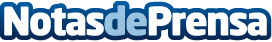 Barcelona International Community Day, exhibe los valores de una ciudad "abierta, tolerante y solidaria" a la comunidad internacionalLa nueva edición del Barcelona International Community Day ha superado la cifra de 4.500 asistentes, un 6% superior a la edición anterior. Una jornada en que ha aumentado un 15% el número de expositores: empresas, escuelas y asociaciones y clubs de expatriados. Las 40 actividades han contado con un lleno absoluto de público y se han desarrollado en 4 ejes: 'Aterrizaje personal', 'Trabajar y hacer negocios', 'Disfrutar de la ciudad y hacer contactos' y 'Actividades de animación'
Datos de contacto:Jordi Trilla Faneca671 612 807Nota de prensa publicada en: https://www.notasdeprensa.es/barcelona-international-community-day-exhibe Categorias: Nacional Educación Cataluña Entretenimiento Turismo Emprendedores Eventos http://www.notasdeprensa.es